ИНТЕЛЛЕКТУАЛЬНЫЕ ОСОБЕННОСТИ, ПСИХИЧЕСКИЕ ПРОЦЕССЫ«Интеллектуальная лабильность»Тест рекомендуется использовать с целью прогноза успешности в профессиональном обучении, освоении нового вида деятельности и оценки качества трудовой практики. 
Тест требует от испытуемого высокой концентрации внимания и быстроты действий. Обследуемые должны в ограниченный отрезок времени (несколько секунд) выполнить несложные задания, которые будет зачитывать экспериментатор. Обследование можно проводить как индивидуально, так и в группе, возможно использование магнитофона. Каждому испытуемому выдается специальный бланк.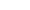 Инструкция: будьте внимательны. Работайте быстро. Прочитанное мною задание не повторяется. Внимание! Начинаем!Содержание теста(квадрат номер 1) Напишите первую букву имени Сергей и последнюю букву первого месяца года.(квадрат номер 4) Напишите слово ПАР так, чтобы любая одна буква была написана в треугольнике.(квадрат 5) Разделите четырехугольник двумя вертикальными и двумя горизонтальными линиями.(квадрат 6) Проведите линию от первого круга к четвертому так, чтобы она проходила под кругом 2 и над кругом 3.(квадрат 7) Поставьте плюс в треугольнике, а цифру 1 в том месте, где треугольник и прямоугольник имеют общую площадь.(квадрат 8) Разделите второй круг на три, а четвертый на две части.(квадрат 10) Если сегодня не среда, то напишите предпоследнюю букву вашего имени.(квадрат 12) Поставьте в первый прямоугольник плюс, третий зачеркните, в шестом поставьте 0.(квадрат 13) Соедините точки прямой линией и поставьте плюс в меньшем треугольнике.(квадрат 15) Обведите кружком одну согласную букву и зачеркните гласные.(квадрат 17) Продлите боковые стороны трапеции до пересечения друг с другом и обозначьте точки пересечения последней буквой названия вашего города.(квадрат 18) Если в слове «синоним» шестая буква гласная, поставьте в прямоугольнике цифру 1.(квадрат 19) Обведите большую окружность и поставьте плюс в меньшую.(квадрат 20) Соедините между собой точки 2, 4, 5, миновав 1 и 3.(квадрат 21) Если два многозначных числа неодинаковы, поставьте галочку на линии между ними.(квадрат 22) Разделите первую линию на три части, вторую на две, а оба конца третьей соедините с точкой А.(квадрат 23) Соедините нижний конец первой линии с верхним концом второй, а верхний конец второй - с нижним концом четвертой.(квадрат 24) Зачеркните нечетные цифры и подчеркните четные.(квадрат 25) Заключите две фигуры в круг и отведите их друг от друга вертикальной линией.(квадрат 26) Под буквой А поставьте стрелку, направленную вниз, под буквой В - стрелку, направленную вверх, под буквой С - галочку.(квадрат 27) Если слова "дом" и "дуб" начинаются на одну и ту же букву, поставьте между ромбами минус.(квадрат 28) Поставьте в крайней слева клеточке 0, в крайней справа плюс, в середине проведите диагональ.(квадрат 29) Подчеркните снизу галочки, а в первую галочку впишите букву А.(квадрат 30) Если в слове "подарок" третья буква не И, напишите сумму чисел 3 + 5.(квадрат 31) В слове "салют" обведите кружком согласные буквы, а в слове дождь зачеркните гласные.(квадрат 32) Если число 54 делится на 9, опишите окружность вокруг четырехугольника.(квадрат 33) Проведите линию от цифры 1 к цифре 7, так, чтобы она проходила под четными цифрами и над нечетными.(квадрат 34) Зачеркните кружки без цифр, кружки с цифрами подчеркните.(квадрат 35) Под согласными буквами поставьте стрелку, направленную вниз, а под гласными - стрелку, направленную влево.(квадрат 36) Напишите слово "мир" так, чтобы первая буква была написана в круге, а вторая в прямоугольнике.(квадрат 37) Укажите стрелками направления горизонтальных линий вправо, а вертикальных вверх.(квадрат 39) Разделите вторую линию пополам и соедините оба конца первой линии с серединой второй.(квадрат 40) Отделите вертикальными линиями нечетные цифры от четных.(квадрат 41) Над линией поставьте стрелку, направленную вверх, а под линией - стрелку, направленную влево.(квадрат 42) Заключите букву М в квадрат, К в круг, О в треугольник.(квадрат 43) Сумму чисел 5 + 2 напишите в прямоугольнике, а разность этих же чисел - в ромб.(квадрат 44) Зачеркните цифры, делящиеся на 3, и подчеркните остальные.(квадрат 45) Поставьте галочку только в круг, а цифру 3 - только в прямоугольник).(квадрат 46) Подчеркните буквы и обведите кружками четные цифры.(квадрат 47) Поставьте нечетные цифры в квадратные скобки, а четные в круглые.Перед проведением методики экспериментатор должен внимательно ознакомиться с заданиями и во время процедуры обследования четко произносить номер квадрата, в котором будет выполняться очередное задание, так как номера заданий и квадратов на бланке испытуемого не совпадают. 
Оценка производится по количеству ошибок. Ошибкой считается любое пропущенное, не выполненное или выполненное с ошибкой задание. 
  Норма выполнения: 
0-4 ошибки – высокая лабильность, хорошая способность к обучению; 
5-9 ошибок – средняя лабильность; 
10-14 ошибок – низкая лабильность, трудности в переобучении; 
15 и более ошибок – мало успешен в любой деятельности. 
Тест требует мало времени для проведения тестирования и обработки результатов, вместе с тем он дает достаточно точный прогноз профессиональной пригодности.Бланк ответов 
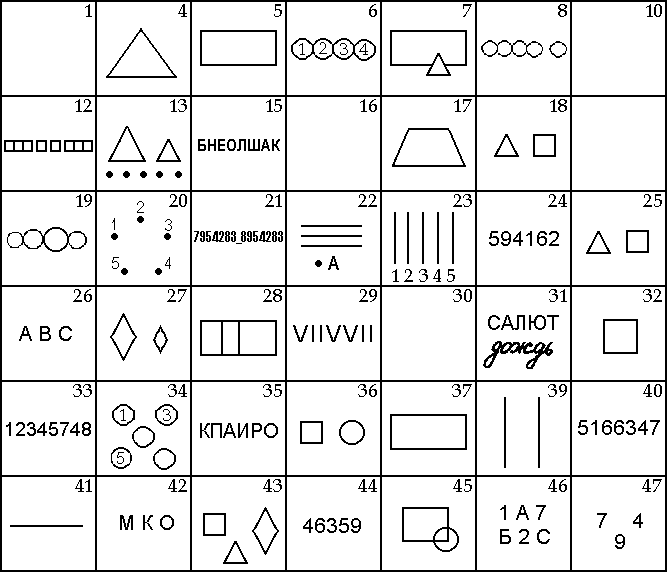 САМООЦЕНКАМетодика самооценки и уровня притязаний Дембо-РубинштейнЦель: изучение самооценки.Регистрация данных: групповая форма проведения.Необходимые материалы: регистрационный бланк, ручка.Процедура проведения: каждому школьнику предлагается бланк методики, содержащий инструкцию и задание (лучше сначала показать тренировочный вариант на доске).Инструкция: «Каждый человек оценивает свои возможности, способности, характер и т.п. Уровень развития каждого качества, стороны человеческой личности можно условно изобразить вертикальной линией, нижняя точка которой будет символизировать самое низкое развитие, а верхняя – наивысшее. На следующей странице нарисовано 7 таких линий. Они обозначают: 1) здоровье; 2) ум, способности; 3) характер; 4) авторитет у сверстников; 5) умение многое делать своими руками, умелые руки; 6) внешность; 7) уверенность в себе. Под каждой линией написано, что она обозначает.На каждой линии черточкой (–) отметьте, как вы оцениваете развитие у себя этого качества, стороны личности в настоящий момент. После этого крестиком (х) отметьте, при каком уровне развития этих качеств, сторон, вы были бы удовлетворены собой или почувствовали гордость за себя. Итак,«–» – уровень развития у вас качества, стороны личности в настоящий момент;«х» – такой уровень развития качества, стороны, к которому вы стремитесь, достигнув которого, вы будете удовлетворены собой.Вертикальная линия условно обозначает развитие определенного качества, стороны человеческой личности от низшего уровня (нижняя точка) до наивысшего (верхняя точка). Например, в линии «здоровье» нижняя точка указывает на совершенно больного человека, а верхняя – абсолютно здорового».Порядок проведения. Методика может проводиться как фронтально – с целым классом или группой учащихся, так и индивидуально. При фронтальной работе надо проверить, как каждый из учащихся заполнил первую шкалу: пройдя по классу, посмотреть, правильно ли используются предложенные значки, ответить на вопросы школьников. После этого учащиеся работают самостоятельно, и экспериментатор ни на какие вопросы не отвечает. Заполнение шкалы вместе с чтением инструкции длится обычно 10-12 минут.Целесообразно наблюдать, как разные школьники выполняют задание: сильное возбуждение, демонстративные высказывания о том, что работа «глупая», «я это не обязан делать», отказ выполнять задание, стремление задать экспериментатору дополнительные вопросы, привлечь его внимание к своей работе, а также очень быстрое или очень медленное выполнение задания (с разницей не менее 5 мин). Все это служит полезной дополнительной информацией при интерпретации результатов.Регистрационный бланкФамилия, имя______________________________________________________ Дата___________________________ Класс_____________________________Оцени себя по ниже приведенным качествам, которые обозначены у каждой вертикальной черты. Нижняя точка черты обозначает самый низкий уровень развития качества, а верхняя – наивысший.На каждой линии черточкой ( – ) отметь, как ты оцениваешь развитие у себя этого качества в настоящий момент. После этого крестиком (Х) отметь, при каком уровне развития этих качеств ты был бы удовлетворен собой или почувствовал гордость за себя.Здоровье Ум Характер Авторитет Умение Внешность Уверенностьу многое делать в себесверстников своимирукамиОбработка результатов. Обработке подлежат ответы на 6 линиях (шкалах). Шкала «здоровье» рассматривается как тренировочная и не учитывается или, в случае необходимости, анализируется отдельно. Размеры каждой шкалы равны 100 мм, в соответствии с этим ответы испытуемых получают количественную характеристику, для удобства выражаемую в баллах (например, 54 м. = 54 балла). Обработка включает следующие этапы:По каждой из шести шкал определяются:уровень притязаний в отношении данного качества – по расстоянию в м. от нижней точки шкалы («0») до знака «х»;высота самооценки – от «0» до знака «–»;величина расхождения между уровнем притязаний и самооценки – разность между величинами, характеризующими уровень притязаний и самооценку, или расстояние от знака «х» до «–»; в тех случаях, когда уровень притязаний ниже самооценки, результат выражается отрицательным числом. Записывается значение каждого из трех показателей.Определяется средняя мера каждого из показателей у школьника. Ее характеризует медиана каждого из показателей по всем 6 шкалам.Определяется степень дифференцированности уровня притязаний и самооценки. Их получают, соединяя на бланке испытуемого все значки «х». Получаемые профили наглядно демонстрируют различия в оценке школьником различных сторон своей личности (см. рис.).В тех случаях, когда необходима количественная характеристика дифференцированности (например, при сопоставлении результатов школьника с результатами всего класса), можно использовать разность между максимальным и минимальным значением. Последнее, однако, не является достаточно точным, и для анализа результатов конкретного школьника лучше пользоваться первым вариантом.Следует отметить, что чем выше дифференцированность показателя, тем более условной оказывается средняя мера и соответственно тем меньшее значение она имеет. При очень сильной дифференцированности, когда некоторые стороны своей личности школьник оценивает очень высоко, а другие – очень низко, анализ средней меры, по существу, теряет смысл и может быть использован лишь для ориентировки.Особое внимание обращается на такие случаи, когда притязания оказываются ниже самооценки, некоторые шкалы пропускаются или заполняются. Неполностью (указывается только самооценка или уровень притязаний), ответы выходят за пределы шкалы (знак ставится выше верхней точки или ниже нижней), используются знаки, не предусмотренные инструкцией, ответы комментируются и т.д.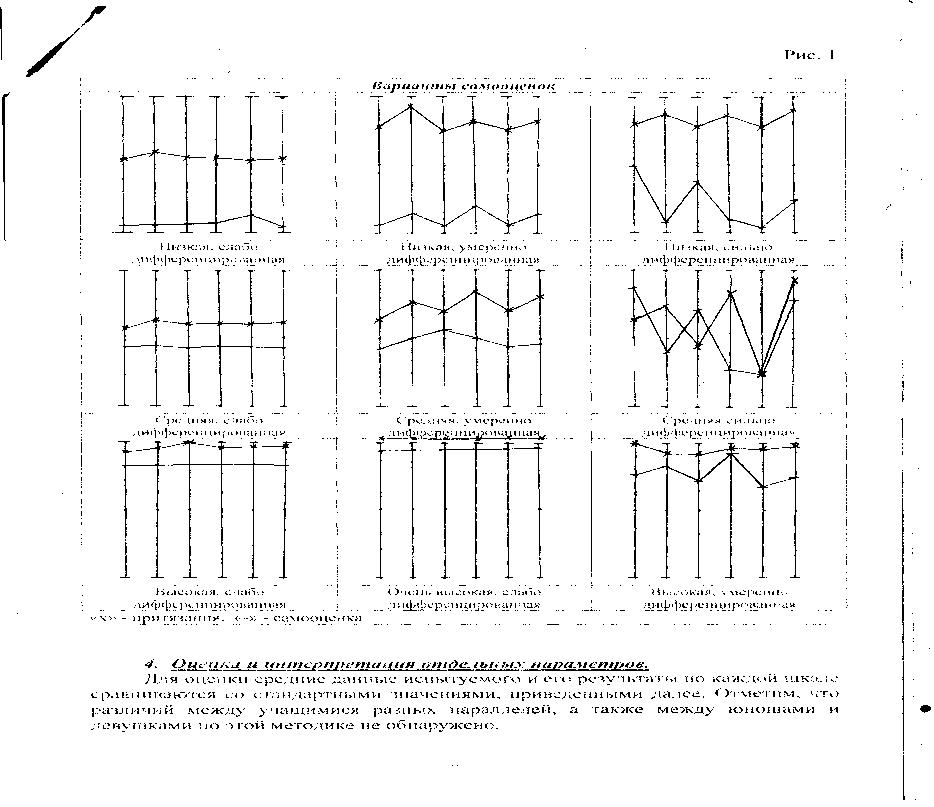 Оценка и интерпретация отдельных параметров. Для оценки средние данные испытуемого и его результаты по каждой шкале сравниваются со стандартными значениями, приведенными далее. Отметим, что различий между учащимися разных параллелей, а также между юношами и девушками по этой методике не обнаружено.Уровень притязаний.Норму, реалистический уровень притязаний характеризует результат от 60 до 89 баллов («средние» и «высокие» притязания). При этом оптимальным является сравнительно высокий уровень – от 75 до 89 баллов, свидетельствующий об оптимистическом представлении о своих возможностях, что является важным фактором личностного развития.Очень высокий уровень притязаний – от 90 до 100 баллов – свидетельствует о нереалистическом, некритичном отношении школьника к собственным возможностям. Особого внимания в этом плане заслуживают такие случаи, когда уровень притязаний отмечается выше максимально возможного значения, крайней верхней точки шкалы (100 бал.) Нереалистический уровень притязаний часто свидетельствует о том, что школьник не умеет правильно ставить перед собой цели. Для старшего школьного возраста – это неблагоприятный показатель, поскольку, как известно, основное психологическое содержание данного периода составляет самоопределение, предъявляющее к такому умению достаточно высокие требования. Наличие нереалистического уровня притязаний может, таким образом, свидетельствовать о личностной незрелости.Результат менее 60 баллов – низкие «притязания» – свидетельствует о заниженном уровне притязаний. Если такой результат характеризует средний показатель уровня притязаний испытуемого, то он является индикатором неблагоприятного развития личности. Естественно, что чем ниже уровень притязаний, тем более данный показатель свидетельствует о неблагополучии.Если очень высокий или очень низкий уровень притязаний отмечен по какой-либо одной шкале, то это может характеризовать повышенную значимость (или декларируемое пренебрежение) того или иного качества для школьника.Следует отметить, что по количеству баллов оцениваются только те случаи, когда уровень притязаний оказывается выше уровня самооценки. О других вариантах будет сказано далее.Высота самооценки.Количество баллов от 45 до 74 – «средняя» и «высокая» самооценка – свидетельствует о реалистичной (адекватной) самооценке. При этом так же, как и при оценке уровня притязаний, оптимальным для личностного развития следует признать результат, находящийся в верхней части этого интервала – от 60 до 74 баллов («высокая» самооценка).Количество баллов от 75 до 100 (и выше предлагаемого максимума) свидетельствует о завышенной самооценке (переоценке себя) и указывает на определенные отклонения в формировании личности. Такая завышенная самооценка может свидетельствовать о личностной незрелости, неумении правильно оценить результаты своей деятельности, сравнивать себя с другими. Кроме того, завышенная самооценка может указывать на существенные искажения в формировании личности – «закрытость» для опыта, нечувствительность к своим ошибкам, неуспехам, замечаниям и оценкам окружающих.Количество баллов ниже 45 указывает на заниженную самооценку (недооценку себя) и свидетельствует о крайнем неблагополучии в развитии личности. Школьников с такой самооценкой очень мало, и все они составляют с точки зрения личностного развития «группу риска», заслуживают пристального внимания со стороны школьного психолога. Как показывают исследования, за низкой самооценкой могут скрываться два совершенно разных психологических явления: подлинная неуверенность в себе, то есть отношение к себе как ни к чему не способному, неумелому, никому не нужному, и «защитная», когда декларирование (в том числе и самому себе) собственного неумения, отсутствия способностей, того, что «все равно ничего не выйдет», позволяет не прилагать никаких усилий или подменить деятельность отношением к ней.Расхождение между уровнем притязаний и уровнем самооценки.За норму здесь принимается расхождение от 8 до 22 баллов, свидетельствующее, что школьник ставит перед собой такие цели, которых он действительно стремится достичь. Притязания в значительной части случаев основываются на оценке им своих возможностей и служат стимулом личностного развития.Расхождения от 1 до 7 баллов и особенно случаи полного совпадения уровня притязаний и уровня самооценки указывают на то, что притязания не служат стимулом личностного развития, становления той или иной стороны личности. Конкретная оценка этого расхождения различна в зависимости от того, в какой части шкалы находятся эти показатели. Так, в верхней части шкалы (76-100 б.) они свидетельствуют о завышенной самооценке; в средней части (46-75 б.) – отношение школьника к себе не носит конструктивного характера; в нижней части (0-45 б.) – они могут являться показателем предельно заниженного представления о себе (в том случае если школьник заполняет таким образом все или большинство шкал методики), свидетельствовать о том, что он как бы «смирился» со своей «никчемностью», даже не надеется исправить положение. Если таким образом заполняются 1 или 2 шкалы, это указывает на незначимость для учащегося той или иной стороны личности.Расхождение в 23 балла и более характеризует резкий разрыв между самооценкой и притязаниями. Такое соотношение указывает на конфликт между тем, к чему школьник стремится, и тем, что он считает для себя возможным. Особенно неблагоприятны случаи, когда самооценка находится в нижней части шкалы, а притязания – в средней или высокой. При таком сильном расхождении уровень притязаний не только не стимулирует, но, напротив, тормозит личностное развитие.Характеристика описанных выше параметров может быть применена при анализе как результатов по отдельным шкалам, так и средних данных по методике в целом.Дифференцированность уровня притязаний и самооценки.Оценка дифференцированности, то есть расхождения в высоте уровня притязаний и самооценки по разным шкалам у одного испытуемого зависит от того, при какой средней высоте самооценки наблюдается та или иная степень дифференцированности. Поэтому мы остановимся на этом вопросе позже, характеризуя различные варианты отношения школьника к себе. Здесь же только напомним, что дифференцированность определялась как графически (рис), так и количественно (табл.).ТаблицаТаблицаРедкие ответы.К таким ответам относятся прежде всего случаи, когда уровень притязаний школьника оказывается ниже уровня его самооценки. Подобная позиция («Могу, но не хочу»), как правило, указывает на конфликтное отношение учащегося к той или иной стороне своей личности или конфликтное отношение к себе в целом. Они свидетельствуют о неблагополучии школьника в той или иной области. Обычно это такие области, которые наиболее значимы для школьника, а его успешность в них намного ниже его притязаний. Если подобные ответы учащийся дает по большинству или по всем шкалам методики, это может свидетельствовать о существенных искажениях в его отношении к себе и к окружающему, о нарушениях в формировании его личности.Пропуски отдельных шкал или их неполное заполнение (только самооценки или только уровня притязаний) могут свидетельствовать как о недостаточном внимании школьника, так и о том, что здесь имеет место низкая (предельно низкая) самооценка при крайне высоких, часто скрытых притязаниях. Переживания, связанные с таким отношением к себе, столь сильны у школьника, что он не может или не хочет «обнародовать» это отношение. Но одновременно оно столь значимо, что он не может дистанцироваться, дать формальный ответ. Причины пропусков можно выяснить в ходе специальной беседы, проводимой после эксперимента.Многочисленные поправки, зачеркивания, как правило, указывают на затрудненность в оценке себя, связанную с неопределенностью или неустойчивостью самооценки. У некоторых учащихся это может сопровождаться попыткой найти «правильный» ответ.Комментарии, постановка дополнительных, не предусмотренных инструкцией знаков (например, «?», «!!!») обычно свидетельствуют о повышенной напряженности, тревожности школьника в ситуации, когда ему надо оценить себя. Это характеризует наличие одновременно двух разнонаправленных тенденций – сильного желания понять, оценить себя и боязни проявить, прежде всего, для себя самого, собственную несостоятельность (такие учащиеся часто говорят в беседах, что боялись ответить «не так», «хуже, чем другие»). Наиболее часто такие ответы встречаются у учащихся 7 классов, старших подростков.Особенности поведения.Сильное возбуждение, демонстративные высказывания разного рода во время заполнения методики, отказ выполнять задание и другие проявления в значительной части случаев свидетельствуют о повышенной тревожности, вызванной столкновением конфликтных тенденций, о которых говорилось выше.Слишком медленное выполнение работы может свидетельствовать о том, что задание оказалось для школьника новым и в то же время очень значимым.Медленное выполнение и наличие многочисленных поправок указывают на значительные затруднения в оценке себя.Слишком быстрое выполнение задания обычно свидетельствует о формальном отношении к данной работе.Интерпретация индивидуальных сочетаний параметров.Варианты самооценки. Для углубленного анализа индивидуальных вариантов самооценки привлекается ряд дополнительных характеристик, полученных с помощью методик, выявляющих тревожность, социально-психологическую адаптированность, а также с помощью бесед со школьниками и учителями1.Основное значение при характеристике индивидуальных вариантов отношения школьника к себе имеют средний показатель самооценки (медиана) и степень дифференцированности самооценки.За норму можно принять сочетание средней или высокой самооценки при умеренной степени ее дифференцированности. Таких испытуемых обычно характеризует средний или высокий уровень притязаний при умеренной их дифференцированности, а также умеренное расхождение между притязаниями и самооценкой. Именно в этих случаях притязания выполняют свою основную функцию – стимулируют личностное развитие. Дифференцированное отношение к различным сторонам своей личности у этих испытуемых в значительной мере сбалансировано: здесь, как правило, не встречаются предельно высокие и крайне низкие самооценки по отдельным шкалам. В целом такая самооценка может быть охарактеризована как гармоничная, с сочетанием разумных пропорций между притязаниями и оценкой собственных возможностей.Столь же благоприятным и близким по содержанию является вариант отношения к себе, при котором очень высокая самооценка (75-90 б.) сочетается с умеренной ее дифференцированностью. Важным условием здесь является также наличие очень высоких, но дифференцированных умеренно притязаний и умеренного расхождения между притязаниями и самооценкой. Данные показывают, что такие школьники часто отличаются высоким уровнем целеполагания: они ставят перед собой достаточно трудные цели, основывающиеся на представлении о больших собственных возможностях, способностях, и прилагают значительные целенаправленные усилия на достижение этих целей. Интересно, что у всех школьников с таким вариантом самооценки довольно ровные и при этом высокие показатели социально-психологической адаптированности. Такой вариант отношения к себе, по-видимому, является очень продуктивным.Низкая, умеренно дифференцированная самооценка, сочетающаяся со значительным расхождением между притязаниями и самооценкой, является показателем неблагоприятного отношения к себе, неблагополучия в личностном развитии.Неблагоприятными являются также случаи, когда школьник имеет среднюю, слабо дифференцированную самооценку, сочетающуюся со средними притязаниями и характеризующуюся слабым расхождением между притязаниями и самооценкой. Учащегося как бы удовлетворяет его «средний» уровень, он не ждет от себя никаких «взлетов», никаких изменений и даже не хочет их.Высокая, слабо дифференцированная самооценка, сочетающаяся с очень высокими недифференцированными притязаниями и характеризующаяся сильным расхождением между притязаниями и самооценкой, как правило, свидетельствует о том, что в самооценке школьника отражается лишь его общее положительное отношение к себе, причем отношение эмоциональное, самооценка не основывается на анализе своих возможностей.Очень высокая слабо дифференцированная самооценка, сочетающаяся с предельно высокими (часто даже выходящими за крайнюю верхнюю точку шкал), слабо дифференцированными (обычно совсем не дифференцированными) притязаниями и характеризующаяся слабым расхождением между притязаниями и самооценкой, указывает на глобальное, завышенное представление о себе. Такая «глобальная удовлетворенность собой» по большей части носит ярко выраженный защитный характер. Это именно те случаи, когда школьник «закрыт», не чувствителен ни к своим ошибкам, ни к замечаниям, оценкам окружающих. В других случаях подобная самооценка может выражать самые различные явления – инфантилизм, самодостаточность. Она может также выступать и как реактивное образование на какое-то сильное внешнее неблагополучие, остро переживаемый внутренний конфликт. В последнем случае она сочетается с ярко выраженной тревожностью. Таким образом однозначно охарактеризовать этот вариант самооценки достаточно трудно (это можно сделать только в общем контексте широкого изучения личности школьника). Несомненно, однако, что подобная самооценка не несет в себе стимул для личностного развития, то есть является непродуктивной. Поэтому учащиеся с такой самооценкой, безусловно, должны привлечь внимание школьного психолога.Неблагополучие в развитии личности характеризует испытуемых с низкой, слабо дифференцированной самооценкой. Здесь выделяются две подгруппы. Для одной из них характерен средний или высокий уровень притязаний, сильное расхождение между притязаниями и самооценкой. Это свидетельствует о сильной осознаваемой неуверенности в себе, о том, что значительный разрыв между собственными притязаниями и оценкой своих возможностей осознается и переживается школьником. Как правило, такие учащиеся испытывают ярко выраженную тревожность и имеют низкий коэффициент социально-психологической адаптированности. Другая подгруппа характеризуется очень низкими притязаниями и соответственно слабым расхождением между уровнем самооценки и уровнем притязаний. Эти школьники как бы полностью смирились со своей «малоценностью».Низкую сильно дифференцированную самооценку имеют школьники, переживающие сильную неуверенность в себе и испытывающие сильное желание разобраться в себе, в своих возможностях. Такие случаи обычно свидетельствуют о перестройке самооценки. Учащиеся с подобной самооценкой, как правило, очень охотно идут на общение со взрослым, ищут в нем поддержку, опору.При сильно дифференцированных самооценках средний и высокий уровни притязания часто оказываются ниже самооценки по некоторым или по всем шкалам. При этом и уровень самооценки, и уровень притязаний могут оказаться очень высокими, но даже если уровень притязаний указывается на высшей точке шкалы – 100 баллах, самооценка выносится за верхнюю точку. Это может сочетаться с предельно низкими самооценками по другим шкалам. Учащиеся с подобными вариантами самооценки обычно испытывают повышенную тревожность. Эти варианты самооценки характеризуют конфликтное отношение школьника к себе, когда чрезмерно высокие притязания и переживание несоответствия между ними и оценкой своих возможностей заставляют его оценивать себя по принципу «все или ничего». Подобные варианты самооценки свидетельствуют об искажениях в личностном развитии. Очевидно, что все случаи неблагоприятных для личностного развития, непродуктивных вариантов самооценки заслуживают самого пристального внимания со стороны школьного психолога.Экспресс-оценка. При необходимости можно получить быструю характеристику самооценки и уровня притязаний (это может потребоваться, например, если методика используется во время беседы). Для этого без специального измерения анализируют графическое изображение кривых самооценки и уровня притязаний на бланке испытуемого: отношение показателей к максимуму, минимуму, середине, примерный разброс и т.п. Однако таким образом можно получить только самую общую ориентацию.Устойчивость и динамика самооценки и уровня притязаний. Для выявления устойчивости основных показателей и прослеживания динамики отношения школьников к себе методику полезно проводить с одними и теми же учащимися несколько раз, но не более 2-3 раз в учебном году. Более частые повторы, как показывают данные, провоцируют школьников на выражение ситуативной динамики и поэтому нецелесообразны. Они могут осуществляться лишь в порядке исключения, например, при необходимости проверить результаты ведущейся или проведенной воспитательной, коррекционной работы.На изменения, происходящие в отношении школьника к себе, указывают следующие различия показателей по результатам повторных проб:а) для уровня притязаний – не менее 16 балов;б) для самооценки – не менее 10 баллов;в) для степени расхождения между ними – не менее 7 баллов;г) для степени дифференцированности уровня притязаний и самооценки – переход в другую категорию – от «слабой» к «умеренной» и т.п.Представленная методика полезна для получения оперативной информации. Поэтому ее целесообразно проводить фронтально для того, чтобы выделить тех детей, которым необходима помощь, классы, где много таких детей (данные показывают, что неблагополучие в самооценке, проявляющееся у значительного числа учащихся в одном классе, может свидетельствовать о неправильной воспитательной работе, неблагополучно складывающихся межличностных отношениях) (Пахальян В.Э. Психолого-педагогическая консультация в школе // Вопр. психол. – 1987. - № 3). Такое фронтальное проведение хорошо дополнить пробой «Три вопроса к психологу» (В.С. Юркевич).Проведение методики Дембо-Рубинштейн обязательно предполагает беседу с испытуемым. При этом прямые вопросы («Почему ты именно так оценил свой ум? характер?») можно использовать, главным образом, с той категорией школьников, которые сами мотивированы на общение с психологом по этим проблемам, что хорошо выявляется по соотношению варианта самооценки и «вопросами к психологу». Чаще всего это дети со всеми вариантами низкой самооценки и средней, сильно дифференцированной самооценки. В остальных случаях прямые вопросы по большей части непродуктивны. Хорошо зарекомендовал себя такой прием, как использование проективной фигуры. Школьнику предлагается представить сверстника его пола, имеющего разные варианты самооценок, сказать, доволен ли этот сверстник собой, какие цели он перед собой ставит, добьется ли он их и т.п.Следует отметить, что для некоторых учащихся и такой вариант беседы оказывается очень трудным. Иногда это бывает связано с конфликтным отношением к себе, однако чаще с тем, что школьнику просто не хватает речевых средств для выражения своих мыслей. Поэтому в таких случаях лучше первоначально отказаться от беседы по методике, а приступать непосредственно к углубленному психологическому изучению детей, обязательно включающему более сложные проективные и лабораторные методики на самооценку.СФЕРА МЕЖЛИЧНОСТНЫХ ОТНОШЕНИЙ Методика «Выход из трудных жизненных ситуацийЛюди по-разному выходят из затруднительных жизненных ситуаций, в том числе таких, которые связаны с педагогической работой. Одни мирятся с проблемами, неприятностями, приспосабливаются к ним, предпочитают «плыть по течению». Другие проклинают судьбу, эмоционально разряжаются и, в конечном счете, также успокаиваются, фактически не решая никаких проблем. Третьи замыкаются в себе и предпочитают «не видеть» проблем. Четвертые поступают как-то по-другому. Цель методики: выявить доминирующий у данного человека способ решения жизненных проблем.Инструкция: «На каждое суждение выберите один из возможных вариантов ответов».Текст опросника1. Рассказываете ли вы другим людям о своих проблемах и неприятностях?а) нет, так как считаю, что это не поможет;б) да, если для этого есть подходящий собеседник;в) не всегда, так как иной раз самому тяжело думать о них, не то, что рассказывать другим.2. Насколько сильно вы переживаете неприятности?а) всегда и очень тяжело;б) это зависит от обстоятельств;в) стараюсь терпеть и не сомневаюсь, что любой неприятности, в конечном счете, придет конец.3. Если вы не употребляете спиртное, то пропустите этот вопрос и переходите к следующему. Если вы употребляете спиртные напитки, то по какой причине?а) для того чтобы «утопить» в вине свои проблемы;б) для того чтобы как-то отвлечься от них;в) просто так, мне нравится время от времени быть навеселе и чувствовать себя свободнее.4. Что вы делаете, если что-то вас глубоко ранит?а) позволяете себе расслабиться и делаете то, что давно себе не позволяли;б) идете в гости к друзьям;в) сидите дома и жалеете самого себя.5. Когда близкий человек обижает вас, то вы...а) замыкаетесь в себе и ни с кем не общаетесь;б) требуете от него объяснений;в) рассказываете об этом каждому, кто готов вас выслушать.6. В минуту счастья вы...а) не думаете о перенесенном несчастье;б)  боитесь, что эта минута слишком быстро пройдет;в)  не забываете о том, что в жизни есть немало неприятного.7. Что вы думаете о психиатрах?а) вы бы не хотели стать их пациентом;б)  многим людям они могли бы реально помочь;в) человек сам, без психиатра, должен помогать себе.8. Судьба, по вашему мнению...а) вас преследует;б) несправедлива к вам;в) благосклонна к вам.9. О чем вы думаете после ссоры с супругом или любимым человеком, когда ваш гнев уже проходит?а) о том приятном, что у вас было в прошлом;б) мечтаете тайно ему отомстить;в) думаете о том, сколько вы от него (нее) уже вытерпели.КлючНа основании общей суммы баллов, набранных испытуемым, судят о типичных для человека способах выхода из затруднительных ситуаций.7  — 15 баллов — данный человек легко примиряется с неприятностями, правильно оценивая случившееся и сохраняя душевное равновесие.16 — 26 баллов — данный человек не всегда с достоинством выдерживает удары судьбы. Часто он срывается, «проклинает» ее, т. е. расстраивается при возникновении проблем и расстраивает других.27 — 36 баллов — данный человек не может нормально переживать неприятности и обычно реагирует на них психологически неадекватно.ЭМОЦИОНАЛЬНО-ВОЛЕВАЯ СФЕРА, ЛИЧНОСТНАЯ СФЕРААнкета «Образ будущего»Обучающемуся предлагается помечтать о будущем. Для этого выполняется упражнение «Ассоциации», тема — «Мое будущее». Суммируя высказывания испытуемого, ведущий описывает обобщенный образ будущего, связывая представления ученика с надеждами на лучшее.Основная часть. Психолог предлагает обучающемуся представить, что прошло много лет и самые смелые его мечты сбылись. Он пишет письмо своему другу детства, с которым не виделись много лет. Для этого психолог выдает «Памятку», в которой необходимо заполнить пропуски.Письмо своему другу детства.Здравствуй, ……….. (укажи имя друга детства)!Сколько же лет мы не виделись? По-моему, целых ………. (укажите, сколько лет прошло)!Сегодня мне уже ……. (укажи, сколько тебе будет лет, когда ты будешь писать это письмо).Я живу ……… (где) и работаю …………. (где и кем).Моя семья состоит из ……….. (перечисли членов своей будущей семьи).В свободное время я обычно ……….. (опиши свои увлечения).И вот еще что ……….. (допиши все, что считаешь нужным).Кажется, я вполне счастлив, сбылись мои самые сокровенные мечты ………. (укажи какие).Думаю, это произошло, потому что, в детстве, когда я еще учился в школе, я ……… (напиши, что ты делаешь сейчас для того, чтобы в будущем сбылись твои мечты).Вот пожалуй, и все. ...(подпишись)... (напиши дату написания письма, не забудь, что это произойдет через много лет)Тест эмоций (тест Басса-Дарки в модификации Г.В. Резапкиной)Инструкция. Каждый оказывался в ситуации, когда трудно сдерживать свои эмоции. Прочитайте следующие утверждения. Если вы реагируете похожим образом, обведите в бланке номер вопроса.1 8 15 22 29 Ф -2 9 16 23 30 К -3 10 17 24 31 Р -4 11 18 25 32 Н -5 12 19 26 33 О -6 13 20 27 34 П -7 14 21 28 35 В -1. Если я разозлюсь, я могу ударить кого-нибудь.2. Иногда я раздражаюсь настолько, что швыряю какой-нибудь предмет3. Я легко раздражаюсь, но быстро успокаиваюсь.4. Пока меня не попросят по-хорошему, я не выполню просьбу.5. Мне кажется, что судьба ко мне несправедлива.6. Я знаю, что люди говорят обо мне за спиной.7. Я не могу удержаться от спора, если со мной не согласны.8. Мне не раз приходилось драться.9. Когда я раздражаюсь, я хлопаю дверьми.10.Иногда люди раздражают меня просто своим присутствием.11. Я нарушаю законы и правила, которые мне не нравятся.12. Иногда меня гложет зависть, хотя я этого не показываю.13. Я думаю, что многие люди не любят меня.14. Я требую, чтобы люди уважали мои права.15. Я знаю людей, которые способны довести меня до драки.16. Иногда я выражаю гнев тем, что стучу по столу.17. Я часто чувствую, что могу взорваться, как пороховая бочка.18. Если кто-то пытается мною командовать, я поступаю ему наперекор.19. Меня легко обидеть.20. Многие люди мне завидуют.21. Если я злюсь, я могу выругаться.22. Если не понимают слов, я применяю силу.23. Иногда я хватаю первый попавшийся под руку предмет и ломаю его.24. Я могу нагрубить людям, которые мне не нравятся.25. Когда со мной разговаривают свысока, мне ничего не хочется делать.26. Обычно я стараюсь скрывать плохое отношение к людям.27. Иногда мне кажется, что надо мной смеются.28. Если кто-то раздражает меня, я говорю все, что о нем думаю.29. На удар я отвечаю ударом.30. В споре я часто повышаю голос.31. Я раздражаюсь из-за мелочей.32. Того, кто любит командовать, я стараюсь поставить на место.33. Я заслуживаю больше похвал и внимания, чем получаю.34. У меня есть враги, которые хотели бы мне навредить.35. Я могу угрожать, хотя не собираюсь приводить угрозы в исполнение.Обработка и знакомство с результатами возможно в режиме самостоятельной работы: «Подсчитайте число обведенных номеров в каждой строчке. Число на каждой строчке означает уровень ваших негативных эмоций. Отметьте на графике эти семь чисел и соедините их линией. Если ваши точки на графике расположены выше средней линии, можно говорить о выраженности следующих форм агрессии.Тест основан на самооценке. Его точность зависит от вашей откровенности. Низкие значения по этому тесту (0-2) свидетельствуют об уступчивости и бесконфликтности. Однако это может свидетельствовать об отсутствии упорства в достижении своих целей и отстаивании своей позиции.Средний результат по тесту (3 балла) говорит о разумном балансе между стремлением к достижению своих целей и уважении к потребностям других людей.Людям с повышенным уровнем агрессии (4-5) необходимо учиться контролировать свои эмоции. Осознание мотивов агрессии является важным условием личностного и профессионального роста.

Интерпретация результатов теста
Средний уровень агрессии равен (3) трем баллам. Если показатели испытуемого превышают это значение, можно говорить о выраженности одной из следующих форм агрессивного поведения:
•    Физическая агрессия (Ф): вы склонны к самому примитивному виду агрессии. Вам свойственно решать вопросы с позиции силы. Возможно, ваш образ жизни и личностные особенности мешают вам искать более эффективные методы взаимодействия. Вы рискуете нарваться на ответную агрессию. 
•    Косвенная агрессия (К): конечно, лучше ударить по столу, чем по голове партнера. Однако увлекаться этим не стоит. Пожалейте мебель, посуду. Ведь это прямые убытки. Кроме того, так недолго и пораниться. 
•    Раздражение (Р): плохо или даже хорошо скрываемая агрессия не сразу приведет к разрыву отношений с другим человеком, но будет разъедать вас изнутри, как серная кислота, пока не прорвется наружу. Когда прорвется – см. «физическая и косвенная агрессия». 
•    Негативизм (Н): реакция, типичная для подростка, совершающего бессмысленные и даже разрушительные для себя поступки из чувства протеста. Суть ее в пословице «выбью себе глаз, пусть у тещи будет зять кривой». 
•    Обидчивость (О): готовность видеть в словах и поступках других людей насмешку, пренебрежение, желание унизить. Здорово отравляет жизнь. 
•    Подозрительность (П): готовность видеть в словах и поступках других скрытый умысел, направленный против вас. В крайних своих проявлениях может быть симптомом нездоровья. 
•    Словесная агрессия (С): за словом в карман вы не полезете. А зря. Последствия необдуманного слова могут быть куда более разрушительны, чем последствия драки. Впрочем, одно другому не мешает. 
Методика первичной диагностики и выявления детей «группы риска» (М.И. Рожков, М.А. Ковальчук)Данный материал содержит первичные диагностические методики для определения особенностей развития личности, выявления факторов риска и для использования результатов методик при построении коррекционной работы. Основными принципами работы с детьми выступают принципы своевременного выявления детей группы риска, принцип единства диагностики и коррекции, принцип активного привлечения ближайшего социального окружения к коррекционной программе.Инструкция«Вам предлагается ряд вопросов, касающихся различных сторон Вашей жизни и особенностей Вашего поведения. Если Вы честно и обдуманно ответите на каждый вопрос, у Вас будет возможность лучше узнать самого себя.Здесь нет правильных и неправильных ответов, отвечайте на каждый вопрос следующим образом: если согласны, отвечайте «да», если не согласны – «нет».Работайте как можно быстрее, долго не раздумывайте».1. Считаешь ли ты, что людям можно доверять?2. Думаешь ли ты, что единственный способ достичь чего-то в жизни – это заботиться прежде всего о себе?3. Легко ли ты заводишь друзей?4. Трудно ли тебе говорить людям «нет»?5. Часто ли кто-нибудь из родителей несправедливо критикует тебя?6. Бывает ли так, что твои родители возражают против друзей, с которыми ты встречаешься?7. Часто ли ты нервничаешь?8. Бывают ли у тебя беспричинные колебания настроения?9. Являешься ли ты обычно центром внимания в компании сверстников?10. Можешь ли ты быть приветливым даже с теми, кого явно не любишь?11. Ты не любишь, когда тебя критикуют?12. Можешь ли ты быть откровенным с близкими друзьями?13. Раздражаешься ли ты иногда настолько, что начинаешь кидаться предметами?14. Способен ли ты на грубые шутки?15. Часто ли у тебя возникает чувство, что тебя не понимают?16. Бывает ли у тебя чувство, что за твоей спиной люди говорят о тебе плохо?17. Много ли у тебя близких друзей?18. Стесняешься ли ты обращаться к людям за помощью?19. Нравится ли тебе нарушать установленные правила?20. Бывает ли у тебя иногда желание причинять вред другим людям?21. Раздражают ли тебя родители?22. Всегда ли дома ты обеспечен всем жизненно необходимым?23. Ты всегда уверен в себе?24. Ты обычно вздрагиваешь при необычном звуке?25. Кажется ли тебе, что твои родители тебя не понимают?26. Свои неудачи ты переживаешь сам?27. Бывает ли, что когда ты остаешься один, твое настроение улучшается?28. Кажется ли тебе, что у твоих друзей более счастливая семья, чем у тебя?29. Чувствуешь ли ты себя несчастным из-за недостатка денег в семье?30. Бывает, что ты злишься на всех?31. Часто ли ты чувствуешь себя беззащитным?32. Легко ли ты осваиваешься в новом коллективе?33. Трудно ли тебе отвечать в школе перед всем классом?34. Есть ли у тебя знакомые, которых ты вообще не можешь переносить?35. Можешь ли ты ударить человека?36. Ты иногда угрожаешь людям?37. Часто ли родители наказывали тебя?38. Появилось ли у тебя когда-нибудь сильное желание убежать из дома?39. Думаешь ли ты, что твои родители часто обходятся с тобой как с ребенком?40. Часто ли ты чувствуешь себя несчастным?41. Легко ли ты можешь рассердиться?42. Рискнул бы ты схватить за уздечку бегущую лошадь?43. Считаешь ли ты, что есть много глупых моральных норм поведения?44. Страдаешь ли ты от робости и застенчивости?45. Испытывал ли ты чувство, что тебя недостаточно любят в семье?46. Твои родители живут отдельно от тебя?47. Часто ли ты теряешь уверенность в себе из-за внешнего вида?48. Часто ли у тебя бывает веселое и беззаботное настроение?49. Ты подвижный человек?50. Любят ли тебя твои знакомые, друзья?51. Бывает ли, что твои родители тебя не понимают и кажутся тебе чужими?52. При неудачах бывает ли у тебя желание убежать куда-нибудь подальше и не возвращаться?53. Бывало ли, что кто-то из родителей вызывал у тебя чувство страха?54. Критикуют ли родители твой внешний вид?55. Завидуешь ли ты иногда счастью других?56. Часто ли ты чувствуешь себя одиноким, даже находясь среди людей?57. Есть ли люди, которых ты ненавидишь по-настоящему ?58. Часто ли ты дерешься?59. Легко ли ты просишь помощи у другого человека?60. Легко ли тебе усидеть на месте?61. Ты охотно отвечаешь у доски в школе?62. Бывает ли, что ты так расстроен, что долго не можешь уснуть?63. Часто ли ты обнаруживал, что твой приятель тебя обманул?64. Часто ли ты ругаешься?65. Мог бы ты без тренировки управлять парусной лодкой?66. Часто ли в вашей семье бывают ссоры?67. Является ли один из твоих родителей очень нервным?68. Часто ли ты чувствуешь себя ничтожным?69. Беспокоит ли тебя ощущение, что люди могут угадать твои мысли?70. Ты всегда делаешь все по-своему?71. Бывают ли твои родители чересчур строги к тебе?72. Стесняешься ли ты в обществе малознакомых людей?73. Часто ли тебе кажется, что ты чем-то хуже других?74. Легко ли тебе удается поднять настроение друзейКлючОценка результатовОбработка и интерпретация результатовОтветы учащихся сверяются с ключом. Подсчитывается количество совпадений ответов с ключом по каждому показателю (шкале), при этом если в ключе после номера вопроса стоит знак «+», это соответствует ответу «да», знак «-» соответствует ответу «нет».Суммарный балл по каждой из пяти шкал отражает степень ее выраженности. Чем больше суммарный балл, тем сильнее выражен данный психологический показатель и тем выше вероятность отнесения ребенка к группе риска.1. Отношения в семьеВысокие баллы по данной шкале опросника свидетельствует о нарушении внутрисемейных отношений, которое может быть обусловлено:- напряженной ситуацией в семье;- неприязнью;- ограничениями и требованиями дисциплины без чувства родительской любви;- страхом перед родителями и т.д.Когда напряжение, вызванное неудовлетворенностью отношениями в семье, продолжается слишком долго, оно начинает оказывать сильное разрушающее воздействие на здоровье детей и подростков.2. АгрессивностьВысокие баллы по этой шкале свидетельствуют о повышенной враждебности, задиристости, грубости. Агрессия может выражаться и в скрытых формах – недоброжелательности и озлобленности.Повышенная агрессивность часто сопровождается повышенной склонностью к риску и является неотьемлемой чертой характера детей и подростков группы риска.3. Недоверие к людям.Высокие баллы по этой шкале говорят о сильно выраженном недоверии к окружающим людям, подозрительности, враждебности. Такие дети и подростки часто бывают пассивными и застенчивыми в общении со сверстниками из-за боязни быть отвергнутыми. Обычно это сопровождается коммуникативной некомпетентностью, неумением устанавливать дружеские взаимоотношения с другими людьми.4. Неуверенность в себе.Высокие баллы по этой шкале свидетельствуют о высокой тревожности, неуверенности личности в себе, возможно, о наличии комплекса неполноценности, низкой самооценки. Эти качества личности также являются благодатной почвой для различных расстройств в поведении, а дети и подростки, имеющие высокие оценки по этой шкале, могут быть отнесены к группе риска.5. Акцентуации характера.К группе риска относят следующие типы акцентуации характера.Гипертимный тип. Отличается почти всегда хорошим настроением, имеет высокий тонус, энергичен, активен, проявляет стремление быть лидером, неустойчив в интересах, недостаточно разборчив в знакомствах, не любит однообразия, дисциплины, монотонной работы, оптимистичен, переоценивает свои возможности, бурно реагирует на события, раздражителен.Истероидный тип. Проявляет повышенную любовь к самому себе, жажду внимания со стороны, потребность в восхищении, сочувствии со стороны окружающих людей, старается показать себя в лучшем свете, демонстративен в поведении, претендует на исключительное положение среди сверстников, непостоянен и ненадежен в человеческих отношениях.Шизоидный тип. Характеризуется замкнутостью и неумением понимать состояние других людей, испытывает трудности в установлении нормальных отношений с людьми,часто уходит в себя, в свой недоступный другим людям внутренний мир, в мир фантазий и грез.Эмоционально-лабильный тип.. Характеризуется крайней непредсказуемостью настроения. Сон, аппетит, работоспособность и общительность зависят от настроения. Высокочувствителен к отношениям людей.ПараметрКоличественная характеристика, баллКоличественная характеристика, баллКоличественная характеристика, баллКоличественная характеристика, баллПараметрНизкийНормаНормаОчень высокийПараметрНизкийСреднийВысокийОчень высокийУр. притязанийМенее 6060 – 7475 – 8990 – 100Ур. самооценкиМенее 4545 – 5960 – 7475 – 100ПараметрКоличественная характеристика, баллКоличественная характеристика, баллКоличественная характеристика, баллПараметрСлабаяУмереннаяСильнаяСтепень расхождения между ур. притязаний и ур. самооценки0 – 78 – 22Более 22Степень дифференцированности притязаний0 – 89 – 21Более 21Степень дифференцированности самооценки0 – 1415 – 29Более 29Выбранные ответПорядковый номер сужденияПорядковый номер сужденияПорядковый номер сужденияПорядковый номер сужденияПорядковый номер сужденияПорядковый номер сужденияПорядковый номер сужденияПорядковый номер сужденияПорядковый номер сужденияВыбранные ответ123456789А345031451Б103203222в2214153131. Отношения в семье5+; 6+; 21+; 22-; 25+; 28+; 29+; 37+; 38+;39+; 45+; 46+; 53+; 54+; 66+; 67+; 71+.2. Агрессивность13+; 14+; 19+;20+; 35+; 36+; 42+; 57+; 58+; 64+; 65+3. Недоверие к людям1-; 2+; 3 -;4 +;15+;  16+; 17-;18+; 34+; 43 +;44 +;59-; 63+; 72+4. Неуверенность в себе7+; 8+; 23-; 24+; 30+; 31+; 32+; 33+; 40+; 41+; 47+; 55+; 56+; 68 +;69 +;73+5. Акцентуации: гипертимная истероидная шизоидная эмоционально-лабильная48+; 49+; 60-; 74+ 9+; 10+; 50+; 61+
26+; 27+; 51+; 70+
11+; 12+; 52+; 62+ПоказательВысокие баллы (группа риска)1. Отношения в семье8 и более баллов2. Агрессивность6 и более баллов3. Недоверие к людям7 и более баллов4. Неуверенность в себе8 и более баллов5. Акцентуация характера3-4        балла        по        каждому        типу акцентуации